ПОЛУМАРАФОН«Челябинские метеориты»имени ЗМС СССР Леонида Николаевича МосееваПОЛОЖЕНИЕ1. Цели проведения мероприятияНастоящее массовое спортивное мероприятие – «полумарафон, Челябинские метеориты» (Далее – «Соревнование») проводится в следующих целях:пропаганды физической культуры, спорта и здорового образа жизни;популяризации бега;развития массового спорта;повышения спортивного мастерства участников; стимулирования роста спортивных достижений в беге на длинные дистанции.2. Время и место проведенияСоревнование проводится 15 июля 2017 года в 10:00 в г. Челябинске.Место старта: городская муниципальная лыжная база адрес г. Челябинск, ул. Лесопарковая, 2а.3. Организаторы соревнованийОбщее руководство подготовкой и организацией соревнования осуществляет группа (оргкомитет) ветеранов г. Челябинска.Челябинский беговой клуб «I Run», АНСО «Развитие спорта Южного Урала». (Далее – «Организаторы»).Контакты Организаторов:Директор Агафонов В. Н. 8-908-047-33-57	Главный судья Соревнования Паламарчук Я.Ю.Главный секретарь Потапушкин А.В.  8-922-700-27-70Официальный сайт соревнования http://irunclub.ru/chelmeteorОфициальная группа соревнования «Вконтакте» vk.com/event146261387Онлайн регистрация _____________________________4. Программа соревнованияТрасса соревнования проходит по асфальтированной дороге. Протяженность трассы 21км -  3 круга по 7 км, дистанция 10 км.Расписание:Контрольное время: 3 часа. Участник преодолевший первый круг дистанции полумарафона дольше, чем за 1 час 1.05 минут снимается с дистанции.5. Порядок регистрацииК участию в соревновании допускаются все желающие, имеющие необходимую физическую подготовку. Для участия в Соревновании требуется медицинская справка.Предварительная электронная регистрация производится на сайте http://irunclub.ru/chelmeteor с 1 июня 2017 по 14 июля 2017 18:00 года или в магазине Мегаспорт по адресу г. Челябинск Труда 78, 7ой этаж, офис 7.13В день Соревнования регистрация происходит на месте старта с 8:00 до 9:30.Стартовый взнос:Независимо от того, когда были предварительно зарегистрированы участники, стоимость участия считается на день оплаты!Варианты оплаты:по реквизитам Сбербанка:6761 9600 0175 9430 76, получатель Потапушкин Алексей Владимирович, в назначении платежа написать фамилию-имя участника и дистанцию.на Яндекс.кошелек 410012686377063, в комментарии к платежу написать фамилию-имя участника, город и год рождения.в магазине Мегаспорт по адресу г. Челябинск Труда 78, 7ой этаж, офис 7.13.Проверить прохождение оплаты можно по телефону 8922-700-27-70 и по email info@irunclub.ruСтартовый взнос не возвращается. Стартовые взносы участников идут на оплату работы судейской коллегии, питание, изготовление наградной и сувенирной атрибутики (медаль), аренду помещения, техническое оснащение дистанции, аренду звукового оборудования, на формирование призового фонда соревнований и др.Лимит количества участников 200 человек. Выдача стартовых пакетов будет происходить в день старта строго с 08:00 до 9:30.6. Дополнительные преимущества пункт питания на дистанции;индивидуальный электронный хронометраж с использованием оборудования ALT-Timing;результат в итоговом протоколе;персональное фото финиша участника размещенное в сети интернет;памятная медаль и грамота за преодоление дистанции.7. Порядок подведения итогов и награжденияПобедители определяются исходя из потраченного времени на прохождение дистанции с момента общего старта.Награждение проводится в трех категориях, 18-39, 40-54, и старше 55 для первых трех мест у мужчин и женщин на дистанции 21км и 10км. Призы предоставляются партнерами соревнования. Возраст определяется на 31 декабря 2017 года.Каждый участник соревнования получает грамоту и памятную медаль.Итоговые результаты Забега публикуются на сайте http://irunclub.ru и в официальной группе Полумарафона «Челябинские метеориты» «Вконтакте»  не позднее 20.07.2017. 8. Обеспечение безопасности и ответственность участниковКаждый участник обязуется самостоятельно следить за своим здоровьем и берет на себя все риски по участию в соревновании.На Соревновании дежурит медицинский работник. 9. Фото и видео съемкаОрганизаторы осуществляют фото и видео съемку соревнования без ограничений и оставляют за собой право использовать полученные ими во время соревнования материалы по своему усмотрению.В ходе проведения соревнования будет организована фотосъемка при поддержке проектаНастоящее положение является официальным приглашением-вызовом для участия в соревнованиях!Приложение А: Схема проездаGPS Координаты места старта 55.154436, 61.360734          Регистрация будет проходить по адресу Лесопарковая 2а до 9: 30. Проезд до остановки «Профилакторий» затем пешком в сторону лесного массива до Лесопарковой 2а.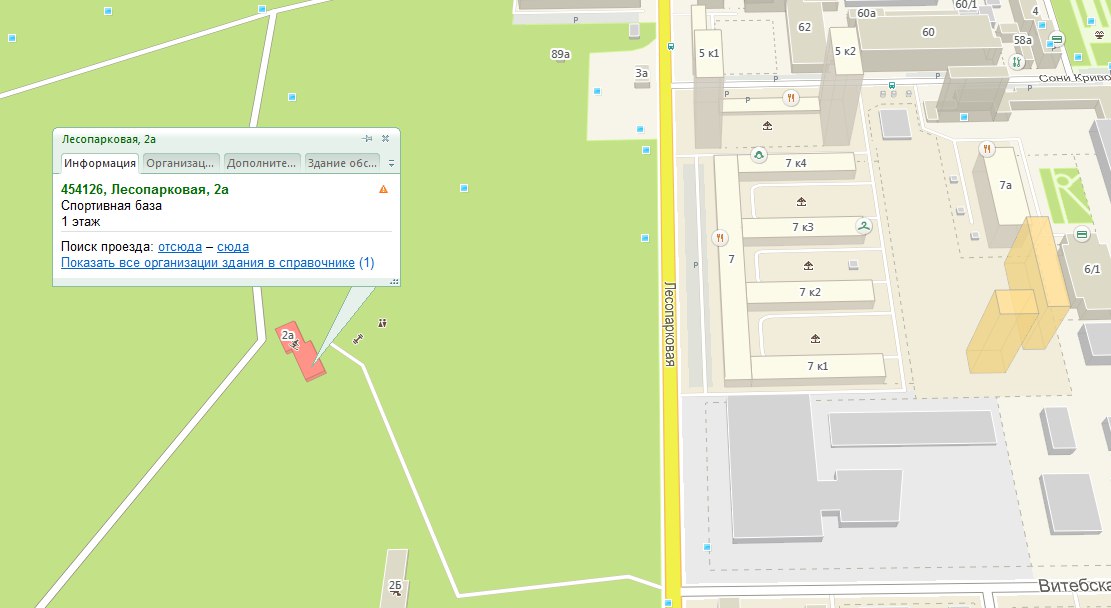 8:00 – 9:30регистрация участников9:45вступительное слово Организаторов;10:00старт на дистанции 10км10:10старт на дистанции полумарафона11:40 – 14:00награждение призеров на дистанции 10 и 21 км;14:00закрытие дистанции.ДистанцияОплата10км200рПолумарафон300р